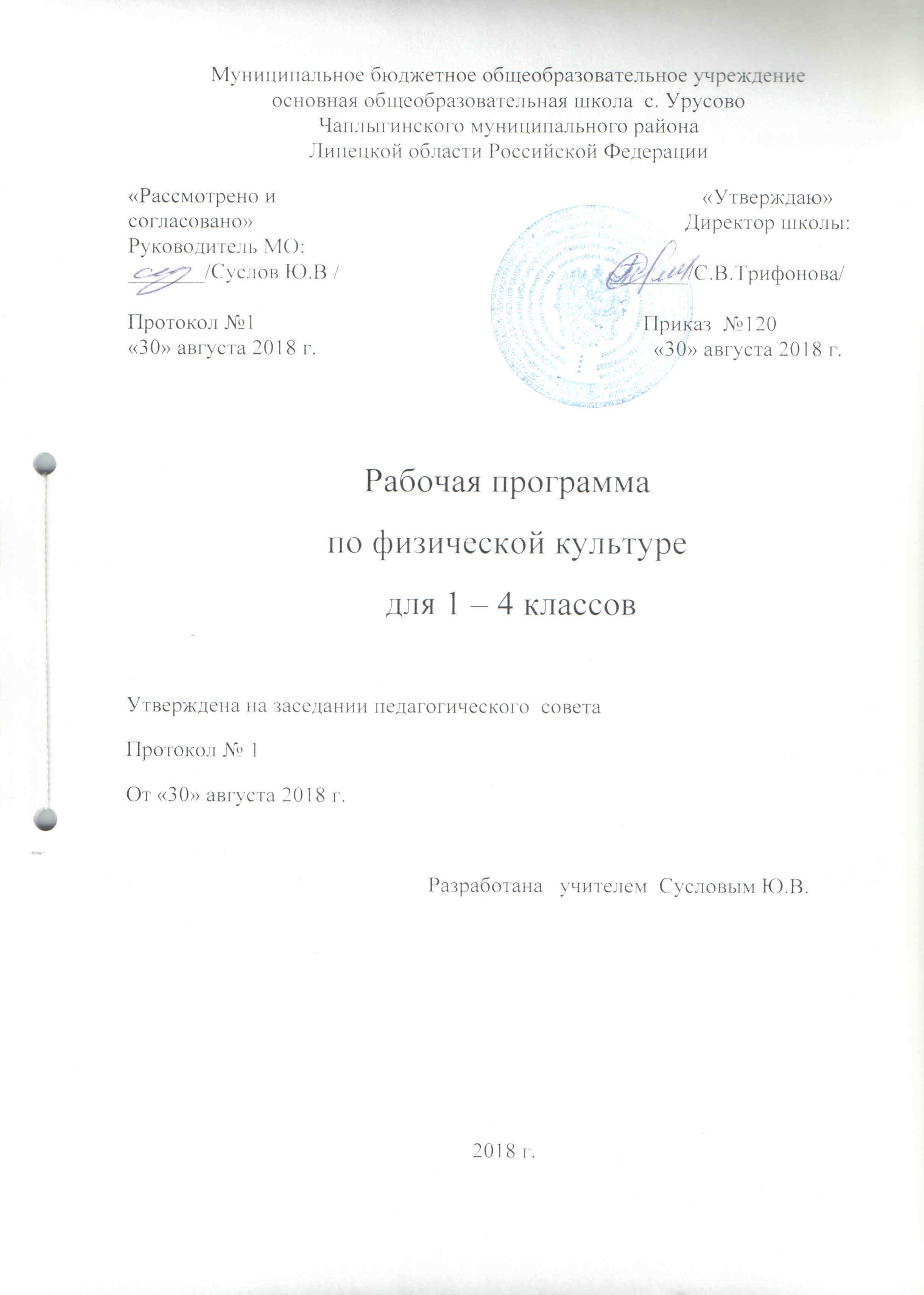 Пояснительная запискаПланируемые результаты изучения курса:В результате изучения учебного предмета «Физическая культура» у выпускников будут сформированы личностные, регулятивные, познавательные и коммуникативные универсальные учебные действия как основа умения учиться.Личностные результатыУ выпускника будут сформированы:внутренняя позиция школьника на уровне положительного отношения к школе, ориентации на содержательные моменты школьной действительности и принятия образца «хорошего ученика»;широкая мотивационная основа учебной деятельности, включающая социальные, учебно­познавательные и внешние мотивы;учебно­познавательный интерес к новому учебному материалу и способам решения новой задачи;ориентация на понимание причин успеха в учебной деятельности, в том числе на самоанализ и самоконтроль результата, на анализ соответствия результатов требованиям конкретной задачи, на понимание оценок учителей, товарищей, родителей и других людей;способность к оценке своей учебной деятельности;основы гражданской идентичности, своей этнической принадлежности в форме осознания «Я» как члена семьи, представителя народа, гражданина России, чувства сопричастности и гордости за свою Родину, народ и историю, осознание ответственности человека за общее благополучие;ориентация в нравственном содержании и смысле как собственных поступков, так и поступков окружающих людей;знание основных моральных норм и ориентация на их выполнение;развитие этических чувств — стыда, вины, совести как регуляторов морального поведения; понимание чувств других людей и сопереживание им;установка на здоровый образ жизни;основы экологической культуры: принятие ценности природного мира, готовность следовать в своей деятельности нормам природоохранного, нерасточительного, здоровьесберегающего поведения;чувство прекрасного и эстетические чувства на основе знакомства с мировой и отечественной художественной культурой.Выпускник получит возможность для формирования:внутренней позиции обучающегося на уровне положительного отношения к образовательной организации, понимания необходимости учения, выраженного в преобладании учебно­познавательных мотивов и предпочтении социального способа оценки знаний;выраженной устойчивой учебно­познавательной мотивации учения;устойчивого учебно­познавательного интереса к новым общим способам решения задач;адекватного понимания причин успешности/неуспешности учебной деятельности;положительной адекватной дифференцированной самооценки на основе критерия успешности реализации социальной роли «хорошего ученика»;компетентности в реализации основ гражданской идентичности в поступках и деятельности;морального сознания на конвенциональном уровне, способности к решению моральных дилемм на основе учета позиций партнеров в общении, ориентации на их мотивы и чувства, устойчивое следование в поведении моральным нормам и этическим требованиям;установки на здоровый образ жизни и реализации ее в реальном поведении и поступках;осознанных устойчивых эстетических предпочтений и ориентации на искусство как значимую сферу человеческой жизни; эмпатии как осознанного понимания чувств других людей и сопереживания им, выражающихся в поступках, направленных на помощь другим и обеспечение их благополучия.        Метапредметные результаты включают освоенные школьниками универсальных учебных действий (познавательные, регулятивные, коммуникативные):Познавательные универсальные учебные действияВыпускник научится:осуществлять поиск необходимой информации для выполнения учебных заданий с использованием учебной литературы, энциклопедий, справочников (включая электронные, цифровые), в открытом информационном пространстве, в том числе контролируемом пространстве сети Интернет;осуществлять запись (фиксацию) выборочной информации об окружающем мире и о себе самом, в том числе с помощью инструментов ИКТ;использовать знаково ­ символические средства, в том числе модели (включая виртуальные) и схемы (включая концептуальные), для решения задач;проявлять познавательную инициативу в учебном сотрудничестве;строить сообщения в устной и письменной форме;ориентироваться на разнообразие способов решения задач;основам смыслового восприятия художественных и познавательных текстов, выделять существенную информацию из сообщений разных видов (в первую очередь текстов);осуществлять анализ объектов с выделением существенных и несущественных признаков;осуществлять синтез как составление целого из частей;проводить сравнение, сериацию и классификацию по заданным критериям;устанавливать причинно ­ следственные связи в изучаемом круге явлений;строить рассуждения в форме связи простых суждений об объекте, его строении, свойствах и связях;обобщать, т. е. осуществлять генерализацию и выведение общности для целого ряда или класса единичных объектов, на основе выделения сущностной связи;осуществлять подведение под понятие на основе распознавания объектов, выделения существенных признаков и их синтеза;устанавливать аналогии;владеть рядом общих приемов решения задач.Выпускник получит возможность научиться:осуществлять расширенный поиск информации с использованием ресурсов библиотек и сети Интернет;записывать, фиксировать информацию об окружающем мире с помощью инструментов ИКТ;создавать и преобразовывать модели и схемы для решения задач;осознанно и произвольно строить сообщения в устной и письменной форме;осуществлять выбор наиболее эффективных способов решения задач в зависимости от конкретных условий;осуществлять синтез как составление целого из частей, самостоятельно достраивая и восполняя недостающие компоненты;осуществлять сравнение, сериацию и классификацию, самостоятельно выбирая основания и критерии для указанных логических операций;строить логическое рассуждение, включающее установление причинно ­ следственных связей;произвольно и осознанно владеть общими приемами решения задач.Регулятивные универсальные учебные действияВыпускник научится:принимать и сохранять учебную задачу;учитывать выделенные учителем ориентиры действия в новом учебном материале в сотрудничестве с учителем;планировать свои действия в соответствии с поставленной задачей и условиями ее реализации, в том числе во внутреннем плане;учитывать установленные правила в планировании и контроле способа решения;осуществлять итоговый и пошаговый контроль по результату;оценивать правильность выполнения действия на уровне адекватной ретроспективной оценки соответствия результатов требованиям данной задачи;адекватно воспринимать предложения и оценку учителей, товарищей, родителей и других людей;различать способ и результат действия;вносить необходимые коррективы в действие после его завершения на основе его оценки и учета характера сделанных ошибок, использовать предложения и оценки для создания нового, более совершенного результата, использовать запись в цифровой форме хода и результатов решения задачи, собственной звучащей речи на русском, родном и иностранном языках.Выпускник получит возможность научиться:в сотрудничестве с учителем ставить новые учебные задачи;преобразовывать практическую задачу в познавательную;проявлять познавательную инициативу в учебном сотрудничестве;самостоятельно учитывать выделенные учителем ориентиры действия в новом учебном материале;осуществлять констатирующий и предвосхищающий контроль по результату и по способу действия, актуальный контроль на уровне произвольного внимания;самостоятельно оценивать правильность выполнения действия и вносить необходимые коррективы в исполнение как по ходу его реализации, так и в конце действия.Коммуникативные универсальные учебные действияВыпускник научится:адекватно использовать коммуникативные, прежде всего речевые, средства для решения различных коммуникативных задач, строить монологическое высказывание (в том числе сопровождая его аудиовизуальной поддержкой), владеть диалогической формой коммуникации, используя в том числе средства и инструменты ИКТ и дистанционного общения;допускать возможность существования у людей различных точек зрения, в том числе не совпадающих с его собственной, и ориентироваться на позицию партнера в общении и взаимодействии;учитывать разные мнения и стремиться к координации различных позиций в сотрудничестве;формулировать собственное мнение и позицию;договариваться и приходить к общему решению в совместной деятельности, в том числе в ситуации столкновения интересов;строить понятные для партнера высказывания, учитывающие, что партнер знает и видит, а что нет;задавать вопросы;контролировать действия партнера;использовать речь для регуляции своего действия;адекватно использовать речевые средства для решения различных коммуникативных задач, строить монологическое высказывание, владеть диалогической формой речи.Выпускник получит возможность научиться:учитывать и координировать в сотрудничестве позиции других людей, отличные от собственной;учитывать разные мнения и интересы и обосновывать собственную позицию;понимать относительность мнений и подходов к решению проблемы;аргументировать свою позицию и координировать ее с позициями партнеров в сотрудничестве при выработке общего решения в совместной деятельности;продуктивно содействовать разрешению конфликтов на основе учета интересов и позиций всех участников;с учетом целей коммуникации достаточно точно, последовательно и полно передавать партнеру необходимую информацию как ориентир для построения действия;задавать вопросы, необходимые для организации собственной деятельности и сотрудничества с партнером;осуществлять взаимный контроль и оказывать в сотрудничестве необходимую взаимопомощь;адекватно использовать речевые средства для эффективного решения разнообразных коммуникативных задач, планирования и регуляции своей деятельности.Предметные результатыЗнания о физической культуреВыпускник научится:ориентироваться в понятиях «физическая культура», «режим дня»; характеризовать роль и значение утренней зарядки, физкультминуток и физкультпауз, уроков физической культуры, закаливания, прогулок на свежем воздухе, подвижных игр, занятий спортом для укрепления здоровья, развития основных систем организма;раскрывать на примерах (из истории, в том числе родного края, или из личного опыта) положительное влияние занятий физической культурой на физическое, личностное и социальное развитие;ориентироваться в понятии «физическая подготовка», характеризовать основные физические качества (силу, быстроту, выносливость, координацию, гибкость) и различать их между собой;организовывать места занятий физическими упражнениями и подвижными играми (как в помещении, так и на открытом воздухе), соблюдать правила поведения и предупреждения травматизма во время занятий физическими упражнениями.Выпускник получит возможность научиться:выявлять связь занятий физической культурой с трудовой и оборонной деятельностью;характеризовать роль и значение режима дня в сохранении и укреплении здоровья; планировать и корректировать режим дня с учётом своей учебной и внешкольной деятельности, показателей своего здоровья, физического развития и физической подготовленности.Способы физкультурной деятельностиВыпускник научится:отбирать и выполнять комплексы упражнений для утренней зарядки и физкультминуток в соответствии с изученными правилами;организовывать и проводить подвижные игры и соревнования во время отдыха на открытом воздухе и в помещении (спортивном зале и местах рекреации), соблюдать правила взаимодействия с игроками;измерять показатели физического развития (рост, масса) и физической подготовленности (сила, быстрота, выносливость, гибкость), вести систематические наблюдения за их динамикой.Выпускник получит возможность научиться:вести тетрадь по физической культуре с записями режима дня, комплексов утренней гимнастики, физкультминуток, общеразвивающих упражнений для индивидуальных занятий, результатов наблюдений за динамикой основных показателей физического развития и физической подготовленности;целенаправленно отбирать физические упражнения для индивидуальных занятий по развитию физических качеств;выполнять простейшие приёмы оказания доврачебной помощи при травмах и ушибах.Физическое совершенствованиеВыпускник научится:- выполнять упражнения по коррекции и профилактике нарушения зрения и осанки, упражнения на развитие физических качеств (силы, быстроты, выносливости, координации, гибкости); оценивать величину нагрузки (большая, средняя, малая) по частоте пульса (с помощью специальной таблицы);выполнять тестовые упражнения на оценку динамики индивидуального развития основных физических качеств;выполнять организующие строевые команды и приёмы;выполнять акробатические упражнения (кувырки, стойки, перекаты);выполнять гимнастические упражнения на спортивных снарядах (низкие перекладина и брусья, напольное гимнастическое бревно);выполнять легкоатлетические упражнения (бег, прыжки, метания и броски мяча разного веса и объёма);выполнять игровые действия и упражнения из подвижных игр разной функциональной направленности.Выпускник получит возможность научиться:сохранять правильную осанку, оптимальное телосложение;выполнять эстетически красиво гимнастические и акробатические комбинации;играть в баскетбол, футбол и волейбол по упрощённым правилам;выполнять тестовые нормативы по физической подготовке;выполнять передвижения на лыжах.2.Содержание учебного предмета1 классЗнания о физической культуреЧто такое физическая культура Ходьба, бег, прыжки как жизненно важные способы передвижения человека. Личная гигиена человека.Связь физической культуры с трудовой и военной деятельностью.Введение комплекса ГТО как основа создания отечественной системы физического воспитания.Правила предупреждения травматизма во время занятий физическими упражнениями: организация мест занятий, подбор одежды, обуви и инвентаря.Физическое совершенствование«Лёгкая атлетика»Строевые упр-ия:  построения в шеренгу, в колонну высокий старт с последующим ускорением. Развитие координации: бег с изменяющимся направлением по ограниченной опоре.Беговая змейка. Беговые упражнения: с высоким подниманием бедра, прыжками и с ускорением, с изменяющимся направлением движения, из разных исходных положений.Беговые упражнения: с высоким подниманием бедра, прыжками и с ускорением, с изменяющимся направлением движения, из разных исходных положенийБег с максимальной скоростью с высокого старта. пробегание коротких отрезков из разных исходных положений.Бег в чередовании с ходьбой до 150м. челночный бег.Беговые упражнения: с высоким подниманием бедра, прыжками и с ускорением, с изменяющимся направлением движения, из разных исходных положений. Попрыгунчики. Прыжковые упражнения. Техника прыжка в высоту с прямого разбега.Прыжковые упражнения: на одной ноге и двух ногах на месте и с продвижением;Прыжковые упражнения: на одной ноге и двух ногах на месте и с продвижением; в длину и высоту; спрыгивание и запрыгивание.Прыжки со скакалкой. Прыжки в высоту. прыжки через скакалку на месте на одной ноге и двух ногах поочередно.Броски: большого мяча (1 кг) на дальность разными способами.Метание малого мяча цель. . Метание: малого мяча в вертикальную цель и на дальность. Техника метания на точность (разные предметы).Способы физкультурной деятельностиСоставление режима дня. Выполнение простейших закаливающих процедур, комплексов упражнений для формирования правильной осанки и развития мышц туловища, развития основных физических качеств; проведение оздоровительных занятий в режиме дня (утренняя зарядка, физкультминутки).Измерение длины и массы тела, показателей осанки и физических качеств. Измерение частоты сердечных сокращений во время выполнения физических упражнений.Подвижные и спортивные игрыПравила в игре, их значение. На материале лёгкой атлетики: прыжки, бег, метания и броски; упражнения на координацию, выносливость и быстроту.Игра «К своим флажкам». Подвижная  игра «Ночная охота». Глаза закрывай – упражненье начинай.История развития физической культуры и первых соревнований. Олимпийские игры. Особенности физической культуры разных народов.Подвижные игры. Подвижная игра «Точно в цель»..Игра «Два мороза».Правила организации и проведения игрПодвижные игры для зала. Командная подвижная игра «Хвостики».Подвижные игры. Подвижная игра «Точно в цель».Игра «Прыгающие воробушки». Подвижная  игра «Ночная охота».Подвижные игры. Подвижная игра «Точно в цель».Командные подвижные игры.Правила проведения эстафет.Подвижные игры на улице, ловля и броски малого мяча в парах. Игра «Точный расчет».Роль слуха и зрения при движении человека.Подвижная игра «Кот и мыши», подвижная игра «Осада города».Эстафеты с мячом. Подвижная  игра «Ночная охота».Игра «Зайцы в огороде».Гимнастика с основами акробатики  Мы солдаты! Игра «Становись-разойдись». Организующие команды и приемы. Строевые действия в шеренге и колонне; выполнение строевых команд. наклоны вперед, назад, в сторону в стойках на ногах, в седах; выпады и полушпагаты на месте;Размыкание в шеренге и колонне на месте. ОРУ с гимнастическими палками.Игра «Совушка». Организационно-методические требования на уроках физической культуры.Повороты на месте налево и направо.ОРУ с гимнастическими палками.Строевые действия в шеренге и колонне; выполнение строевых команд.Ходьба широким шагом, глубокий выпад, ходьба в приседе, мост из положения лёжа на спине, опуститься в исходное положение, переворот в положение лёжа на животе, прыжок с опорой на руки в упор присев.Упоры; седы; упражнения в группировке; перекаты; стойка на лопатках; кувырки вперёд и назад; гимнастический мост. Разновидности перекатов. Техника выполнения кувырка вперед.Лазанье и перелезание по гимнастической стенке. Различные виды перелезаний.Упражнения на низкой гимнастической перекладине: висы, перемахи. Вис углом. Вис углом и вис согнувшись на перекладине.Преодоление полосы препятствий с элементами лазанья и перелезания, переползания, передвижение по наклонной гимнастической скамейке. Лазанье по канату. «выкруты» с гимнастической палкой, скакалкой; высокие взмахи поочередно и попеременно правой и левой ногой.Лазанье по канату и круговая тренировка; упражнения на переключение внимания и контроля с одних звеньев тела на другие; упражнения на расслабление отдельных мышечных групп.Стойка на голове. Кувырок вперед. воспроизведение заданной игровой позы; игры на переключение внимания, на расслабление мышц рук, ног, туловища (в положениях стоя и лежа, сидя).Преодоление полосы препятствий с элементами лазанья, перелезания, переползания.Ходьба по гимнастической скамейке, по бревну. ходьба по гимнастической скамейке, низкому гимнастическому бревну с меняющимся темпом и длиной шага, поворотами и приседаниями.Специальные дыхательные упражненияГимнастическая комбинация. Например, из виса стоя присев толчком двумя ногами перемах, согнув ноги, в вис сзади согнувшись передвижение шагом, бегом, прыжками в разных направлениях по намеченным ориентирам и по сигналу.«Лыжные гонки » Организующие команды и приемы на уроках лыжной подготовки.Выбор одежды и обуви для занятий на свежем воздухе.Ступающий шаг на лыжах без палок.Ступающий шаг на лыжах без палок.Ступающий шаг на лыжах без палок.Передвижение на лыжах скользящим шагом без палок.Игра «Салки на марше».Ступающий шаг на лыжах с палками.Ступающий шаг на лыжах с палками.Ступающий шаг на лыжах с палками.Ступающий шаг на лыжах с палками.Повороты. Повороты переступанием на лыжах с палками. Повороты переступанием на лыжах без палок.Повороты. Повороты переступанием на лыжах с палками. Повороты переступанием на лыжах без палок.Повороты переступанием в движении.Прохождение дистанции 1км на лыжах.Подъемы и спуски под уклон. Передвижение на лыжах до 1 км.Развитие выносливости.Общеразвивающие упр-ия стоя на лыжах.Подвижная игра на лыжах «Накаты».Спуски и подъёмы. Подъем и спуск под уклон на лыжах без палок. Подъем и спуск под уклон на лыжах с палкамиПодъем на склон «полуелочкой» и спуск на лыжах.На материале лыжной подготовки: эстафеты в передвижении на лыжах, упражнения на выносливость и координацию.«Подвижные и спортивные игры». На материале гимнастики с основами акробатики: игровые задания с использованием строевых упражнений, упражнений на внимание, силу, ловкость и координацию.Ловля мяча на месте в парах.Игра «Играй, играй, мяч не теряй».Индивидуальная работа с мячом. Школа укрощения мяча. Подвижная игра «Белочка – защитница». Бросок мяча снизу на месте в щит.Подвижная  игра «Ночная охота».Игра «Метко в цель».Передача мяча (снизу, от груди, от плеча).Ловля мяча на месте и в движении.Эстафеты с мячом. Подвижные игры с мячом.Игра «Мяч по кругу». ». Командные подвижные игрыВедение мяча. Ведение мяча в движении.Ведение мяча в шаге.Игра «Передай  другому».Броски и ловля волейбольного мяча, ведение мяча, упражнения с мячом.Подвижная игра «вышибалы через сетку».Эстафеты с мячом, упражнения и подвижные игры с мячом.Броски мяча через волейбольную сетку. Точность бросков мяча через волейбольную сетку.Эстафеты с элементами ловли, передачи и ведением  мяча.Броски мяча через волейбольную сетку с дальних дистанций. Подвижные игры с мячом. Эстафеты с гимнастическим обручем.Игра «Два мяча».Совершенствование  игры  «Два мяча». Русская народная подвижная игра «Городки».Игра «Рыбаки и рыбки».«Лёгкая атлетика» Бег на 1000 м. Развитие быстроты: повторное выполнение беговых упражнений с максимальной скоростью с высокого старта, из разных исходных положений.Бросок набивного мяча от груди. Бросок набивного мяча снизу.Техника челночного бега 3×10м. Бег на 1000 м.Плавание Беседа «Правила поведения на воде».Подводящие упражнения: вхождение в воду; передвижение по дну бассейна; упражнения на всплывание; лежание и скольжение; упражнения на согласование работы рук и ног.Проплывание учебных дистанций: произвольным способом. Различные виды плаванья.Правильная задержка дыхания. Прыжки в воду.Подготовительные упражнения на суше. Упражнение в воде «Поплавок».2 классЗнания о физической культуреФизическая культура как система разнообразных форм занятий физическими упражнениями по укреплению здоровья человека.Зарождение физической культуры на территории Древней Руси. Её связь с природными, географическими особенностями, традициями и обычаями народа.Физическое совершенствованиеФизические упражнения, их влияние на физическое развитие и развитие физических качеств. Физическая подготовка и её связь с развитием основных физических качеств. Комплексы физических упражнений для физкульт­минуток.Легкая атлетика Комплексы физических упражнений для утренней зарядки, физкультминуток, занятий по профилактике и коррекции нарушений осанки.Беговые упражнения: с высоким подниманием бедра, прыжками и с ускорением, Развитие быстроты: повторное выполнение беговых упражнений с максимальной скоростью с высокого старта, из разных исходных положений.Беговые упражнения: с изменяющимся направлением движения, из разных исходных положений; высокий старт с последующим ускорением; низкий старт с последующим ускорением.Прыжок в длину с места спрыгивание и запрыгиваниеТехника прыжка в длину с разбега. Прыжок в длину с разбега. челночный бег; Техника челночного бега 3×10м.Техника челночного бега 3×10м.Профилактика нарушений осанки Комплексы упражнений на развитие физических качеств. Челночный бег. Комплексы дыхательных упражнений. Гимнастика для глаз.Метание: малого мяча в вертикальную цель и на дальность броски в стенку и ловля теннисного мяча в максимальном темпе,Метание: малого мяча в вертикальную цель и на дальность.Метание теннисного мяча в вертикальную цель с 4 м броски в стенку и ловля теннисного мяча в максимальном темпе, из разных исходных положений, с поворотами.Характеристика основных физических качеств: силы, быстроты, выносливости, гибкости и равновесия. Режим дня.Физическая нагрузка и её влияние на повышение частоты сердечных сокращений. Частота сердечных сокращений, ее измерения.Метание теннисного мяча в горизонтальную цельМетание теннисного мяча в горизонтальную цельБросок набивного мяча из-за головы на дальность.Техника метания на точность (разные предметы). Техника метания мешочка на дальность.Гимнастика с основами акробатики Прыжки через скакалку ходьба с включением широкого шага, глубоких выпадов, в приседе, со взмахом ногамиПрыжки через скакалку с продвижением вперёд передвижение с резко изменяющимся направлением и остановками в заданной позе.Преодоление препятствий передвижение шагом, бегом, прыжками в разных направлениях по намеченным ориентирам и по сигналу.Акробатические упражнения Вращение обруча. Варианты вращения.Вращение обруча. Обруч: учимся им управлять. воспроизведение заданной игровой позы; игры на переключение внимания, на расслабление мышц рук, ног, туловища (в положениях стоя и лежа, сидя).Вращение обруча. Обруч: учимся им управлять. комплексы упражнений для укрепления мышечного корсета.Организующие команды и приёмы. наклоны вперед, назад, в сторону в стойках на ногах, в седах; выпады и полушпагаты на месте.Кувырок вперёд в упор присев, кувырок назад в упор присев Развитие силовых способностей: динамические упражнения с переменой опоры на руки и ноги, на локальное развитие мышц туловища с использованием веса тела и дополнительных отягощений (набивные мячи до 1 кг, гантели до 100 г, гимнастические палки и булавы),Перекаты в сторону жонглирование малыми предметами.Перекаты в группировке вперёд-назадКувырок вперед с трех шагов. Кувырок вперед с разбега.Из упора присев кувырок назад до упора на коленях с опорой на руки,Перевороты назад и вперед на перекладине. Вис завесом одной и двумя ногами на перекладине.Перекладина и разнообразные виды упражнений на ней.Комбинация на перекладине.Стойка на лопатках, согнув ноги«выкруты» с гимнастической палкой, скакалкой; высокие взмахи поочередно и попеременно правой и левой ногой,Стойка на голове. ; упражнения на переключение внимания и контроля с одних звеньев тела на другие; упражнения на расслабление отдельных мышечных групп; пКруговая тренировка. Вращение обруча. Обруч: учимся им управлять.Лазанье по канату. ; упражнения на переключение внимания и контроля с одних звеньев тела на другие; упражнения на расслабление отдельных мышечных групп; пЛазанье по канату. комплексы корригирующих упражнений на контроль ощущений (в постановке головы, плеч, позвоночного столба), на контроль осанки в движении, положений тела и его звеньев стоя, сидя, лежаВис лёжа на низкой перекладинеПодтягивание из виса лёжа на низкой перекладинеСтихотворное сопровождение на уроках. Стихотворное сопровождение как элемент развития координации движений.Опускание назад в вис стоя и обратное движение через вис сзади согнувшись со сходом вперёд ноги.Опускание назад в вис стоя и обратное движение через вис сзади согнувшись со сходом вперёд ноги.Прыжки со скакалкой в движении. Прыжки со скакалкой с усложнением.Полоса препятствий.Прыжки со скакалкой в движении. Прыжки со скакалкой с усложнением.Подвижные игры «Наша безопасность».Лыжные гонкиТехника безопасности на уроках лыжной подготовки. Правила поведения на уроках по лыжной подготовке.Повороты переступанием на лыжах без палок. Развитие координации: перенос тяжести тела с лыжи на лыжу (на месте, в движении, прыжком с опорой на палки).Повороты переступанием на лыжах без палок.Скользящий шаг на лыжах без палок. комплексы общеразвивающих упражнений с изменением поз тела, стоя на лыжах.Скользящий шаг на лыжах без палок. скольжение на правой (левой) ноге после двух­трех шагов.Скользящий шаг на лыжах с палками.Подъем и спуск под уклон на лыжах с палками. спуск с горы с изменяющимися стойками на лыжах.Подъем на склон «елочкой».Подъём «лесенкой»Подъём «лесенкой» в уклон.Спуск на лыжах со склона в низкой стойке.Равномерное передвижение скользящим шагом до 700мСкользящий шаг на лыжах с палками «змейкой».Прохождение дистанции 1,5км на лыжах.Торможение падением.Равномерное передвижение до 800м.Зимние Олимпийские игры.Подвижная игра на лыжах «Кто дальше?»Совершенствование изученных способов передвижения на лыжах.Совершенствование изученных способов передвижения на лыжах.Совершенствование изученных способов передвижения на лыжах.Спуск через «воротца» без палок.Совершенствование спусков и подъёмов.Совершенствование спусков и подъёмов.Совершенствование спусков и подъёмов.Попеременный двухшажный ход на лыжах.На материале лыжной подготовки: эстафеты в передвижении на лыжах, упражнения на выносливость и координацию.Подвижные и спортивные игрыТехника безопасности на уроках. Способы закаливания Броски мяча через волейбольную сетку на точность.Эстафеты с мячом, упражнения и подвижные игры с мячом. Круговая тренировка с использованием мяча, скакалок, каната.Подвижные игры с мячом, броски и ловля баскетбольного мяча в парах. Броски мяча в баскетбольное кольцо способом «снизу», броски мяча в баскетбольное кольцо способом «сверху», ведение мяча и броски в баскетбольное кольцо.Броски и ловля волейбольного мяча, ведение мяча, упражнения с мячом.Размыкание и смыкание приставными шагами в шеренге. Подвижная игра «Вышибалы через сетку».Броски мяча через волейбольную сетку с дальних дистанций.Прыжки через скакалку. Подвижная игра «Воробьи – вороны».Прыжки в высоту. Подвижные игры с мячом и скакалкой.Спрыгивание с препятствия высотой 40 см. Подвижная игры «Белочка-защитница».Прыжок в длину с разбега.Прыжок в длину с разбега. Игры на внимания.Прыжки со скакалкой.Прыжки через скакалку на одной ноге.Прыжок в высоту с разбега.Прыжок в высоту с разбега.Прыжки-многоскокиМетание теннисного мяча на дальность.Метание теннисного мяча на заданное расстояние.Бросок набивного мяча (0,5кг) от груди на дальность.Плавание«Сухое плавание».Беседа «Плавание – источник здоровья и бодрости».Техника плавания. Скольжение на груди. Развитие выносливости: повторное проплывание отрезков на ногах, держась за доску.Скольжение на спине. Кроль на груди.Кроль на спине. Техника ныряния.3 класс.Знания о физической культуре Физическая культура.Характеристика основных физических качеств: силы, быстроты, выносливости, гибкости и равновесия. Темп и ритм. Комплексы физических упражнений для утренней зарядки.Физическая нагрузка и её влияние на повышение частоты сердечных сокращений. Частота сердечных сокращений, ее измерения.Введение комплекса ГТО как основа создания отечественной системы физического воспитания.Легкая атлетика.Бег с максимальной скоростью на дистанцию 30 м (с сохраняющимся или изменяющимся интервалом отдыха Развитие выносливости: равномерный бег в режиме умеренной интенсивности, чередующийся с ходьбой, с бегом в режиме большой интенсивности, с ускорениями.Бег на скорость (60м).Выполнение беговых упражнений с максимальной скоростью с высокого старта, из разных исходных положений.Прыжок в длину с разбега. Техника прыжка в длину с разбега.Прыжки по разметкам в полуприседе и приседе; запрыгивание с последующим спрыгиванием.Беговые упражнения: с высоким подниманием бедра, прыжками и с ускорением, с изменяющимся направлением движения, из разных исходных положений.Бросок теннисного мяча  на дальность и в цель.Метание набивных мячей (1-2 кг) одной рукой и двумя руками из разных исходных положений и различными способами (сверху, сбоку, снизу, от груди);Бросок набивного мяча.Метание:малого мяча в вертикальную цель и на дальность.Подвижные игры Техника безопасности во время занятий играми. Ведение мяча на месте и в движении. Пас и его значение для спортивных игр с мячом.Футбол: удар по неподвижному и катящемуся мячу; остановка мяча; ведение мяча; подвижные игры на материале футбола.Футбольные упражнения в парах. Различные варианты футбольных упражнений в парах.Подвижная игра «Осада города».  Броски и ловля мяча в парах. Ведение мяча.Подвижные игры: «Перестрелка», «Парашютисты». Броски мяча через волейбольную сетку.Подвижная игра «Пионербол».Волейбол: подбрасывание мяча; подача мяча; прием и передача мяча; подвижные игры на материале волейбола. Подвижные игры разных народов.Броски набивного мяча правой и левой рукой. Знакомство с баскетболом.Баскетбол: специальные передвижения без мяча; ведение мяча; броски мяча в корзину; подвижные игры на материале баскетбола.Подвижная игра «Лабиринт».Броски мяча через волейбольную сетку. Точность бросков мяча через волейбольную сетку.Волейбол как вид спорта.Подвижная игра «вышибалы через сетку».Броски мяча через волейбольную сетку с дальних дистанций. Подвижные игры с мячом.Акробатика.Упоры; седы; упражнения в группировке; перекаты. ходьба с включением широкого шага, глубоких выпадов, в приседе, со взмахом ногамиКувырок вперед в упор присев, кувырок назад в упор присев, из упора присев кувырок назад до упора на коленях с опорой на руки, прыжком переход в упор присев, кувырок вперед.Стойка на лопатках. Два кувырка вперед слитно. Усложненные варианты выполнения кувырка вперед. комплексы упражнений с постепенным включением в работу основных мышечных групп и увеличивающимся отягощением.Упражнения в равновесии. Стойка на лопатках.Произвольное преодоление простых препятствийГимнастический мост.Мост из положения лежа. Стойка на лопатках. комплексы упражнений, включающие в себя максимальное сгибание и прогибание туловища (в стойках и седах); индивидуальные комплексы по развитию гибкости.Мост из положения лежа.  Стойка на голове.«выкруты» с гимнастической палкой, скакалкой; высокие взмахи поочередно и попеременно правой и левой ногой,Смешанные висы и упоры. Упражнения в равновесии. Вис углом и вис согнувшись на перекладине.Гимнастические упражнения прикладного характера. Перевороты назад и вперед на перекладине. Вис завесом одной и двумя ногами на перекладине.Преодоление полос препятствий, включающее в себя висы, упоры, простые прыжки, перелезание через горку матов Развитие координации: произвольное преодоление простых препятствий.Вис на гимнастической стенке. Подтягивания в висе. Жонглирование малыми предметами виды стилизованной ходьбы под музыку.Обруч: учимся им управлять.Вращение обруча. Игра «Жмурки»Прыжки с поворотом на 180° и 360°. Игра «Ловля обезьян» Формирование осанки: ходьба на носках, с предметами на голове, с заданной осанкой.Лазание по канату в три приема. Перелезание через препятствие. перелезание и перепрыгивание через препятствия с опорой на руки.Лазание по канату в три приема, перелезание через препятствие. лазанье с дополнительным отягощением на поясе (по гимнастической стенке и наклонной гимнастической скамейке в упоре на коленях и в упоре присев).Опорный прыжок на горку матов.  Передвижение по гимнастической стенке. комплексы упражнений на координацию с асимметрическими и последовательными движениями руками и ногами.Опорный прыжок на горку матов. жонглирование малыми предметами; подтягивание в висе стоя и лежа.Опорный прыжок на горку матов.  передвижение шагом, бегом, прыжками в разных направлениях по намеченным ориентирам и по сигналу.Упражнения в равновесии на гимнастическом бревне.Подъем туловища из положения лежа. равновесие типа «ласточка» на широкой опоре с фиксацией равновесия.Ходьба по гимнастической скамейке, низкому гимнастическому бревну с меняющимся темпом и длиной шага.Акробатическая комбинация пройденных элементов на гимн.бревне отжимание лежа с опорой на гимнастическую скамейку.Отжимание лёжа с опорой на гимнастическую скамейку преодоление полос препятствий, включающее в себя висы, упоры, простые прыжки, перелезание через горку матов;Лыжная подготовка Вводный. Правила ТБ во время лыжной подготовки. Организационно-методические требования на уроках физической культуры.Ступающий шаг на лыжах без палок.Скользящий шаг на лыжах без палок. Развитие координации: перенос тяжести тела с лыжи на лыжу (на месте, в движении, прыжком с опорой на палки);Ступающий шаг на лыжах с палками.Скользящий шаг на лыжах с палками.Преодоление дистанции 1,5 км со средней скоростью.Попеременный двухшажный ход с палками.Одновременный двухшажный ход на лыжах.Скользящий шаг. Игра «Проехать через ворота»Передвижение скользящим шагом без палок.Передвижение скользящим и ступающим шагом с палками.Подъем и спуски под уклон. Игра «Кто дальше прокатится».Поворот переступанием на месте. Подъем и спуски под уклон.Подъём «лесенкой» и торможение «плугом» на лыжах.Спуск на лыжах со склона в низкой стойке.Совершенствование техники передвижения на лыжах.Техники передвижения на лыжах.Ходьба на лыжах по пересеченной местности прохождение тренировочных дистанций.Ходьба на лыжах по пересеченной местности.Техники передвижения на лыжах.Прохождение дистанции 1 км. Развитие выносливости: передвижение на лыжах в режиме умеренной интенсивности, в чередовании с прохождением отрезков в режиме большой интенсивности, с ускорениями.Передвижение попеременным двухшажным ходом. Прохождение дистанции до 2,5 км. Эстафеты.Эстафета на лыжах.Легкая атлетика. Ловля и передача мяча двумя руками от груди на месте.Ведение мяча на месте с высоким отскоком.  Развитие силовых способностей: повторное выполнение многоскоков; повторное преодоление препятствий (15-20 см);Ведение мяча на месте со средним отскоком.Ловля и передача мяча двумя руками от груди в движении.Ведение мяча на месте с низким отскоком.  передача набивного мяча (1 кг) в максимальном темпе, по кругу, из разных исходных положений.Ловля и передача мяча одной рукой от плеча на месте.Ведение мяча  правой (левой) рукой на месте. ОРУ. Ловля и передача мяча одной рукой от плеча на месте.Передача мяча. Остановка мяча. Ведение мяча. метание набивных мячей (1—2 кг) одной рукой и двумя руками из разных исходных положений и различными способами (сверху, сбоку, снизу, от груди).Ведение мяча. Игра «Рывок за мячом».Ловля и передача мяча двумя руками из-за головы. Ведение мяча.Броски мяча  в цель. Ловля и передача мяча. «Передал –садись».Броски в цель. Ловля и передача мяча. «Передал –садись».Броски мяча в кольцо двумя руками от груди.Броски мяча в кольцо двумя руками от груди. Игра в мини-баскетбол.Тактические действия в защите и нападении. Игра в мини-баскетбол.Тактические действия в защите и нападении. Игра в мини-баскетбол.Ловля и передача мяча в квадрате.Броски мяча в кольцо двумя руками от груди.Ловля и передача мяча в квадрате.Броски мяча в кольцо двумя руками от груди.Эстафеты с мячами Игра в мини-баскетбол.Бег и ходьба (4ч)Бег на скорость. Встречная эстафета. повторный бег с максимальной скоростью на дистанцию 30 м (с сохраняющимся или изменяющимся интервалом отдыха);Высокий старт. Низкий старт. Бег 30 м. равномерный 6-минутный бег.Челночный бег 3*10м Прыжки в длину с разбега.Бег на результат (30м, 60м). Круговая эстафета. бег на дистанцию до 400 м;Прыжки(3ч).Прыжок в длину способом «согнув ноги».ПлаваниеБеседа «Плавание – источник здоровья и бодрости».«Сухое плавание»«Сухое плавание»Видео уроки: Техника плавания. Скольжение на груди. Скольжение на спине. Кроль на груди. Кроль на спине. Техника ныряния.Техника плавания «Кролем». повторное скольжение на груди с задержкой дыхания;Техника плавания «Брассом». Развитие выносливости: повторное проплывание отрезков на ногах, держась за доску.Техника ныряния. повторное проплывание отрезков одним из способов плавания.4 класс.Знания о физической культуре (3 ч)Связь физической культуры с трудовой и военной деятельностью. Нормы ГТО. Комплексы физических упражнений для, занятий по профилактике и коррекции нарушений осанки.Способы физкультурной деятельности. Оздоровительные занятия в режиме дня (утренняя зарядка, физкультминутки).Самостоятельные наблюдения за физическим развитием и физической подготовленностью. Частота сердечных сокращений, ее измерения.Легкая атлетика Бег на скорость (30м). Встречная эстафета.Бег на скорость (60м) Бег на результат. Развитие скоростных способностей.Прыжок в длину с разбега.  повторное выполнение беговых нагрузок в горкуПрыжок в длину способом «согнув ноги». Тройной прыжок с места.Прыжок в длину способом «согнув ноги».  повторное выполнение беговых нагрузок в горкуБросок теннисного мяча  на дальность и в цель.Бросок теннисного мяча  на дальность, на точность и на заданное расстояние.Бросок набивного мяча. метание набивных мячей (1—2 кг) одной рукой и двумя руками из разных исходных положений и различными способами (сверху, сбоку, снизу, от груди).Подвижные игры Техника безопасности во время занятий играми. Ведение мяча на месте и в движении. броски и ловля волейбольного мяча, ведение мяча, упражнения с мячомВедение мяча с изменением направления Подвижные игры с мячом, броски и ловля баскетбольного мяча в парах.Баскетбол: специальные передвижения без мяча; ведение мяча; броски мяча в корзину; подвижные игры на материале баскетбола.Подвижные игры разных народов.Броски мяча через волейбольную сетку. Подвижная игра «Пионербол».Подвижная игра «Пионербол».Футбол: удар по неподвижному и катящемуся мячу; остановка мяча; ведение мяча; подвижные игры на материале футбола.Футбольные упражнения в парах . Подвижная игра «Воробьи – вороны».Подвижная игра «Осада города». Подвижная игры «Белочка-защитница».Волейбол как вид спорта. Подвижные игры на взаимопонимания.Волейбол: подбрасывание мяча; подача мяча; прием и передача мяча; подвижные игры на материале волейбола.Подвижные игры с мячом и скакалкой.Гимнастика с основами акробатики Строевые упражнения.  Упражнения в равновесии. Перекаты в группировке с последующей опорой руками за головой. Развитие гибкости: широкие стойки на ногах.Акробатические упражнения. Кувырок вперед, кувырок назад и перекат. Стойка на лопатках. прыжковые упражнения с предметом в руках (с продвижением вперед поочередно на правой и левой ноге, на месте вверх и вверх с поворотами вправо и влево).Кувырок вперед, кувырок назад и перекат. Стойка на лопатках; «выкруты» с гимнастической палкой, скакалкой; высокие взмахи поочередно и попеременно правой и левой ногой, стоя у гимнастической стенки и при передвижениях.Гимнастические упражнения прикладного характера. Мост.  Кувырок назад и перекат. прыжки вверх-вперед толчком одной ногой и двумя ногами о гимнастический мостик.Мост. Кувырок назад и перекат. Игра «Точный поворот». Комплексы упражнений, включающие в себя максимальное сгибание и прогибание туловища (в стойках и седах); индивидуальные комплексы по развитию гибкости.Акробатические комбинации.  кувырок вперед в упор присев, кувырок назад в упор присев, из упора присев кувырок назад до упора на коленях с опорой на руки, прыжком переход в упор присев, кувырок вперед.Висы комплексыупражнений на координацию с асимметрическими и последовательными движениями руками и ногами.Гимнастическая комбинация.  из виса стоя присев толчком двумя ногами перемах, согнув ноги, в вис сзади согнувшись, опускание назад в вис стоя и обратное движение через вис сзади согнувшись со сходом вперед ноги.Вис на гимнастической стенке. Подтягивание в висе. переноска партнера в парах.Поднимание ног в висе. Эстафеты. Упражнения на низкой гимнастической перекладине: висы, перемахи.Гимнастическая комбинация.  Вис на гимнастической стенке. Подтягивания в висе.Опорный прыжок, лазание по канатуЛазание по канату в три приема.Лазание по канату в три приема. Перелезание через препятствие.Лазание по канату в три приема, перелезание через препятствие.Опорный прыжок на горку матов. Опорный прыжок на горку матов. Подъем туловища из положения лежа. равновесие типа «ласточка» на широкой опоре с фиксацией равновесия.Упражнения в равновесии на гимнастическом бревне.Подъем туловища из положения лежа.Акробатическая комбинация пройденных элементов на гимн. бревнеПреодоление гимнастической полосы препятствий.Лыжная подготовка Вводный.  Правила ТБ во время лыжной подготовки.Техника передвижения и торможения на лыжах Ступающий и скользящий шаг на лыжах без палки. Техника передвижения и торможения на лыжах Ступающий и скользящий шаг на лыжах с палками.Техника передвижения и торможения на лыжах.Учет навыков спуска со склона. Опорный прыжок: с разбега через гимнастического козла.Упражнения в равновесии на гимнастическом бревне.Преодоление дистанции  со средней скоростью.Попеременный двухшажный ход с палками комплексы общеразвивающих упражнений с изменением поз тела, стоя на лыжах;Попеременный двухшажный ход с палками скольжение на правой (левой) ноге после двух­трех шагов.Одновременный двухшажный ход.Одновременный двухшажный ход Развитие координации: перенос тяжести тела с лыжи на лыжу (на месте, в движении, прыжком с опорой на палки);Техника попеременного и одновременного двухшажных ходов. Передвижение на лыжах змейкой.Техника попеременного и одновременного двухшажных ходов.Техника подъёма «полуёлочкой» и   «лесенкой» Торможение падением на лыжах с палками. Техника подъёма «полуёлочкой» и  «лесенкой»  спуск с горы с изменяющимися стойками на лыжах; подбирание предметов во время спуска в низкой стойке.Техника передвижения на лыжах.. Подвижная игра на лыжах «Накаты».Совершенствование техники передвижения на лыжах Развитие выносливости: передвижение на лыжах в режиме умеренной интенсивности, в чередовании с прохождением отрезков в режиме большой интенсивности, с ускорениями.Техники передвижения на лыжах Повороты переступанием на лыжах без палок.Ходьба на лыжах по пересеченной местности прохождение тренировочных дистанций.Ходьба на лыжах по пересеченной местности.Техники передвижения на лыжах Повороты переступанием на лыжах с палками и обгон.Соревнования на дистанции  с раздельным стартом.Передвижение попеременным двухшажным ходом. Прохождение дистанции до . Эстафеты.Эстафета на лыжах.Легкая атлетика Ловля и передача мяча двумя руками от груди на месте. Ведение мяча на месте с высоким отскоком.  запрыгивание с последующим спрыгиванием.Ведение мяча на месте со средним отскоком.Ловля и передача мяча двумя руками от груди в движении.Ведение мяча на месте с низким отскоком.  прыжки по разметкам в полуприседе и приседе.Ловля и передача мяча одной рукой от плеча на месте.Ведение мяча  правой (левой) рукой на месте. ОРУ. Ловля и передача мяча одной рукой от плеча на месте.Ловля и передача мяча в кругу.Ведение мяча  правой (левой) рукой на месте. Ведение мяча  правой (левой) рукой на месте. Эстафеты.Подвижные игры Ловля и передача мяча  в кругу. Игра «Мяч ловцу». Круговая тренировка с использованием мяча, скакалок, каната.Ловля и передача мяча на месте в круге  Организация и проведение подвижных игр (на спортивных площадках и в спортивных залах).Баскетбол: специальные передвижения без мяча; ведение мяча; броски мяча в корзину; подвижные игры на материале баскетбола.Броски мяча в кольцо двумя руками от груди. Игра в мини-баскетбол.Тактические действия в защите и нападении. Игра в мини-баскетбол. подвижная игра «Осада города».Тактические действия в защите и нападении. Игра в мини-баскетбол. Броски мяча в баскетбольное кольцо способом «снизу», броски мяча в баскетбольное кольцо способом «сверху», ведение мяча и броски в баскетбольное кольцо.Ловля и передача мяча в квадрате. Броски мяча в баскетбольное кольцо способом «снизу», броски мяча в баскетбольное кольцо способом «сверху».Броски мяча в кольцо двумя руками от груди.Подвижная игра «Воробьи – вороны».Ловля и передача мяча в квадрате. Подвижная игра «Хвостики».Броски мяча в кольцо двумя руками от груди.Эстафеты с мячами Игра в мини-баскетбол. Ведение мяча и броски в баскетбольное кольцо.Легкая атлетика (5ч)Бег и ходьба (4ч)Бег на скорость. Встречная эстафета.Бег на скорость (30м).  Встречная эстафета.Бег на скорость(60м). Встречная эстафета.Бег на результат (30м, 60м). Круговая эстафета.ПрыжкиПрыжок в длину способом «согнув ноги».Плавание«Сухое плавание»ОРУ для развития правильного дыхания  имитирующие технику плавания «Кролем». Развитие выносливости: повторное проплывание отрезков на ногах, держась за доску.Основные способы плавания: «кролем», «кроль на спине», «брассом». на скамейке.Техника плавания «кролем». повторное скольжение на груди с задержкой дыхания.Техника плавания «Брассом». повторное проплывание отрезков одним из способов плавания.Тематическое планирование по физической культуре для 1 класса с указанием количества часов, отводимых на освоение каждой темы.Тематическое планирование по физической культуре во 2 классе с указанием количества часов, отводимых на освоение каждой темы.Тематическое планирование по физической культуре в 3 классе с указанием количества часов, отводимых на освоение каждой темы..Тематическое планирование по физической культуре для 3 класса с указанием количества часов, отводимых на освоение каждой темы(Специальная медицинская группа – 3 класс)Тематическое планирование по физической культуре в 4 классе с указанием количества часов, отводимых на освоение каждой темы.№ п/пНазвание и содержание разделаКоличество часов1Знания о физической культуреЧто такое физическая культура Ходьба, бег, прыжки как жизненно важные способы передвижения человека. Личная гигиена человека.12Связь физической культуры с трудовой и военной деятельностью.Введение комплекса ГТО как основа создания отечественной системы физического воспитания.13Правила предупреждения травматизма во время занятий физическими упражнениями: организация мест занятий, подбор одежды, обуви и инвентаря.14Физическое совершенствование«Лёгкая атлетика»Строевые упражнения: построения в шеренгу, в колонну высокий старт с последующим ускорением. Развитие координации: бег с изменяющимся направлением по ограниченной опоре15Беговая змейка. Беговые упражнения: с высоким подниманием бедра, прыжками и с ускорением, с изменяющимся направлением движения, из разных исходных положений.16Беговые упражнения: с высоким подниманием бедра, прыжками и с ускорением, с изменяющимся направлением движения, из разных исходных положений.17Бег с максимальной скоростью с высокого старта. пробегание коротких отрезков из разных исходных положений.18Бег в чередовании с ходьбой до 150м. челночный бег.19Беговые упражнения: с высоким подниманием бедра, прыжками и с ускорением, с изменяющимся направлением движения, из разных исходных положений .110Попрыгунчики. Прыжковые упражнения. Техника прыжка в высоту с прямого разбега.111Прыжковые упражнения: на одной ноге и двух ногах на месте и с продвижением.112Прыжковые упражнения: на одной ноге и двух ногах на месте и с продвижением; в длину и высоту; спрыгивание и запрыгивание.113Прыжки со скакалкой. Прыжки в высоту. прыжки через скакалку на месте на одной ноге и двух ногах поочередно.114Броски: большого мяча (1 кг) на дальность разными способами.115Метание малого мяча цель. . Метание: малого мяча в вертикальную цель и на дальность. Техника метания на точность (разные предметы).116Способы физкультурной деятельностиСоставление режима дня. 117Выполнение простейших закаливающих процедур, комплексов упражнений для формирования правильной осанки и развития мышц туловища, развития основных физических качеств; проведение оздоровительных занятий в режиме дня (утренняя зарядка, физкультминутки).118Измерение длины и массы тела, показателей осанки и физических качеств. Измерение частоты сердечных сокращений во время выполнения физических упражнений.119Подвижные и спортивные игрыПравила в игре, их значение. На материале лёгкой атлетики: прыжки, бег, метания и броски; упражнения на координацию, выносливость и быстроту.120Игра «К своим флажкам». Подвижная  игра «Ночная охота». Глаза закрывай – упражненье начинай.121История развития физической культуры и первых соревнований. Олимпийские игры. Особенности физической культуры разных народов.122Подвижные игры. Подвижная игра «Точно в цель».123Игра «Два мороза».Правила организации и проведения игр.124Подвижные игры для зала. Командная подвижная игра «Хвостики».125Подвижные игры. Подвижная игра «Точно в цель».126Игра «Прыгающие воробушки». Подвижная  игра «Ночная охота».127Подвижные игры. Подвижная игра «Точно в цель».128Командные подвижные игры.Правила проведения эстафет.129Подвижные игры на улице, ловля и броски малого мяча в парах. 130Игра «Точный расчет».Роль слуха и зрения при движении человека.131Подвижная игра «Кот и мыши», подвижная игра «Осада города».132Эстафеты с мячом. Подвижная  игра «Ночная охота».133Игра «Зайцы в огороде».134Гимнастика с основами акробатикиМы солдаты! Игра «Становись-разойдись». Организующие команды и приемы. Строевые действия в шеренге и колонне; выполнение строевых команд. наклоны вперед, назад, в сторону в стойках на ногах, в седах; выпады и полушпагаты на месте.135Размыкание в шеренге и колонне на месте. ОРУ с гимнастическими палками.Игра «Совушка». Организационно-методические требования на уроках физической культуры.136Повороты на месте налево и направо. ОРУ с гимнастическими палками. Строевые действия в шеренге и колонне; выполнение строевых команд.137Ходьба широким шагом, глубокий выпад, ходьба в приседе.138Мост из положения лёжа на спине, опуститься в исходное положение, переворот в положение лёжа на животе, прыжок с опорой на руки в упор присев.139Упоры; седы; упражнения в группировке; перекаты; стойка на лопатках; кувырки вперёд и назад; гимнастический мост. Разновидности перекатов. Техника выполнения кувырка вперед.140Лазанье и перелезание по гимнастической стенке. Различные виды перелезаний.141Упражнения на низкой гимнастической перекладине: висы, перемахи. Вис углом. Вис углом и вис согнувшись на перекладине.142Преодоление полосы препятствий с элементами лазанья и перелезания, переползания, передвижение по наклонной гимнастической скамейке. 143Лазанье по канату. «выкруты» с гимнастической палкой, скакалкой; высокие взмахи поочередно и попеременно правой и левой ногой. 144Лазанье по канату и круговая тренировка; упражнения на переключение внимания и контроля с одних звеньев тела на другие; упражнения на расслабление отдельных мышечных групп; 145Стойка на голове. Кувырок вперед. воспроизведение заданной игровой позы; игры на переключение внимания, на расслабление мышц рук, ног, туловища (в положениях стоя и лежа, сидя).146Преодоление полосы препятствий с элементами лазанья, перелезания, переползания.147Ходьба по гимнастической скамейке, по бревну. ходьба по гимнастической скамейке, низкому гимнастическому бревну с меняющимся темпом и длиной шага, поворотами и приседаниями;Специальные дыхательные упражнения.148Гимнастическая комбинация. Например, из виса стоя присев толчком двумя ногами перемах, согнув ноги, в вис сзади согнувшись передвижение шагом, бегом, прыжками в разных направлениях по намеченным ориентирам и по сигналу.149«Лыжные гонки»Организующие команды и приемы на уроках лыжной подготовки.Выбор одежды и обуви для занятий на свежем воздухе.150Ступающий шаг на лыжах без палок.151Ступающий шаг на лыжах без палок.152Ступающий шаг на лыжах без палок.153Передвижение на лыжах скользящим шагом без палок.Игра «Салки на марше».154Ступающий шаг на лыжах с палками.155Ступающий шаг на лыжах с палками.156Ступающий шаг на лыжах с палками.157Ступающий шаг на лыжах с палками.158Повороты. Повороты переступанием на лыжах с палками. Повороты переступанием на лыжах без палок.159Повороты. Повороты переступанием на лыжах с палками. Повороты переступанием на лыжах без палок.160Повороты переступанием в движении.161Прохождение дистанции 1км на лыжах.162Подъемы и спуски под уклон. 163Передвижение на лыжах до 1 км.Развитие выносливости.164Общеразвивающие упр-ия стоя на лыжах.165Подвижная игра на лыжах «Накаты».166Спуски и подъёмы. Подъем и спуск под уклон на лыжах без палок. Подъем и спуск под уклон на лыжах с палками167Подъем на склон «полуелочкой» и спуск на лыжах.168На материале лыжной подготовки: эстафеты в передвижении на лыжах, упражнения на выносливость и координацию.170«Подвижные и спортивные игры».На материале гимнастики с основами акробатики: игровые задания с использованием строевых упражнений, упражнений на внимание, силу, ловкость и координацию.171Ловля мяча на месте в парах.Игра «Играй, играй, мяч не теряй».172Индивидуальная работа с мячом. Школа укрощения мяча. Подвижная игра «Белочка – защитница». 173Бросок мяча снизу на месте в щит.Подвижная  игра «Ночная охота».174Игра «Метко в цель».175Передача мяча (снизу, от груди, от плеча).176Ловля мяча на месте и в движении.177Эстафеты с мячом. Подвижные игры с мячом.178Игра «Мяч по кругу». ». Командные подвижные игры.179Ведение мяча. Ведение мяча в движении.180Ведение мяча в шаге.Игра «Передай другому».181Броски и ловля волейбольного мяча, ведение мяча, упражнения с мячом.182Подвижная игра «вышибалы через сетку».183Эстафеты с мячом, упражнения и подвижные игры с мячом.184Броски мяча через волейбольную сетку. Точность бросков мяча через волейбольную сетку.185Эстафеты с элементами ловли, передачи и ведением  мяча.186Броски мяча через волейбольную сетку с дальних дистанций. Подвижные игры с мячом. 187Эстафеты с гимнастическим обручем.188Игра «Два мяча».189Совершенствование игры «Два мяча». Русская народная подвижная игра «Городки».190Игра «Рыбаки и рыбки» 191«Лёгкая атлетика»Бег на 1000 м. Развитие быстроты: повторное выполнение беговых упражнений с максимальной скоростью с высокого старта, из разных исходных положений.192Бросок набивного мяча от груди. Бросок набивного мяча снизу.193Техника челночного бега 3×10м. Бег на 1000 м.194Техника челночного бега 3×10м. Бег на 1000 м.19596Плавание Беседа «Правила поведения на воде».Подводящие упражнения: вхождение в воду; передвижение по дну бассейна; упражнения на всплывание; лежание и скольжение; упражнения на согласование работы рук и ног  .297Проплывание учебных дистанций: произвольным способом. Различные виды плаванья.198Правильная задержка дыхания. Прыжки в воду.199Подготовительные упражнения на суше. Упражнение в воде «Поплавок».1№ п/пНазвание и содержание разделаКоличество часов№ п/пНазвание и содержание разделаКоличество часовЗнания о физической культуреЗнания о физической культуреЗнания о физической культуре1Физическая культура как система разнообразных форм занятий физическими упражнениями по укреплению здоровья человека.12Зарождение физической культуры на территории Древней Руси. Её связь с природными, географическими особенностями, традициями и обычаями народа.1Физическое совершенствование3Физические упражнения, их влияние на физическое развитие и развитие физических качеств. Физическая подготовка и её связь с развитием основных физических качеств. Комплексы физических упражнений для физкульт­минуток.1Легкая атлетика4Комплексы физических упражнений для утренней зарядки, физкультминуток, занятий по профилактике и коррекции нарушений осанки.15Беговые упражнения: с высоким подниманием бедра, прыжками и с ускорением, Развитие быстроты: повторное выполнение беговых упражнений с максимальной скоростью с высокого старта, из разных исходных положений.16Беговые упражнения: с изменяющимся направлением движения, из разных исходных положений.17высокий старт с последующим ускорением. 18высокий старт с последующим ускорением.19Прыжок в длину с места спрыгивание и запрыгивание.110Техника прыжка в длину с разбега. Прыжок в длину с разбега. 111челночный бег; Техника челночного бега 3×10м.112Техника челночного бега 3×10м.113Профилактика нарушений осанки Комплексы упражнений на развитие физических качеств.114Челночный бег. Комплексы дыхательных упражнений. Гимнастика для глаз.115Метание: малого мяча в вертикальную цель и на дальность броски в стенку и ловля теннисного мяча в максимальном темпе.116Метание: малого мяча в вертикальную цель и на дальность117Метание теннисного мяча в вертикальную цель с 4 м броски в стенку и ловля теннисного мяча в максимальном темпе, из разных исходных положений, с поворотами.118Характеристика основных физических качеств: силы, быстроты, выносливости, гибкости и равновесия. Режим дня.Физическая нагрузка и её влияние на повышение частоты сердечных сокращений. Частота сердечных сокращений, ее измерения.119Метание теннисного мяча в горизонтальную цель.120Метание теннисного мяча в горизонтальную цель.121Бросок набивного мяча из-за головы на дальность.122Техника метания на точность (разные предметы). Техника метания мешочка на дальность.1Гимнастика с основами акробатики23Прыжки через скакалку ходьба с включением широкого шага, глубоких выпадов, в приседе, со взмахом ногами.124Прыжки через скакалку с продвижением вперёд передвижение с резко изменяющимся направлением и остановками в заданной позе.125Преодоление препятствий передвижение шагом, бегом, прыжками в разных направлениях по намеченным ориентирам и по сигналу.126Акробатические упражнения Вращение обруча. Варианты вращения.127Вращение обруча. Обруч: учимся им управлять. воспроизведение заданной игровой позы; игры на переключение внимания, на расслабление мышц рук, ног, туловища (в положениях стоя и лежа, сидя).128Вращение обруча. Обруч: учимся им управлять. комплексы упражнений для укрепления мышечного корсета.129Организующие команды и приёмы. наклоны вперед, назад, в сторону в стойках на ногах, в седах; выпады и полушпагаты на месте.130Кувырок вперёд в упор присев, кувырок назад в упор присев Развитие силовых способностей: динамические упражнения с переменой опоры на руки и ноги, на локальное развитие мышц туловища с использованием веса тела и дополнительных отягощений (набивные мячи до 1 кг, гантели до 100 г, гимнастические палки и булавы).131Перекаты в сторону жонглирование малыми предметами.132Перекаты в группировке вперёд-назад.133Кувырок вперед с трех шагов. Кувырок вперед с разбега.134Из упора присев кувырок назад до упора на коленях с опорой на руки.135Перевороты назад и вперед на перекладине. Вис завесом одной и двумя ногами на перекладине.136Перекладина и разнообразные виды упражнений на ней.137Комбинация на перекладине.138Стойка на лопатках, согнув ноги«выкруты» с гимнастической палкой, скакалкой; высокие взмахи поочередно и попеременно правой и левой ногой.139Стойка на голове; упражнения на переключение внимания и контроля с одних звеньев тела на другие; упражнения на расслабление отдельных мышечных групп.140Круговая тренировка. Вращение обруча. Обруч: учимся им управлять.141Лазанье по канату; упражнения на переключение внимания и контроля с одних звеньев тела на другие; упражнения на расслабление отдельных мышечных групп.142Лазанье по канату. комплексы корригирующих упражнений на контроль ощущений (в постановке головы, плеч, позвоночного столба), на контроль осанки в движении, положений тела и его звеньев стоя, сидя, лежа.143Вис лёжа на низкой перекладине.144Подтягивание из виса лёжа на низкой перекладине.145Стихотворное сопровождение на уроках. Стихотворное сопровождение как элемент развития координации движений.146Опускание назад в вис стоя и обратное движение через вис сзади согнувшись со сходом вперёд ноги.147Опускание назад в вис стоя и обратное движение через вис сзади согнувшись со сходом вперёд ноги.148Прыжки со скакалкой в движении. Прыжки со скакалкой с усложнением.149Полоса препятствий.150Прыжки со скакалкой в движении. Прыжки со скакалкой с усложнением.151Подвижные игры «Наша безопасность».1Лыжные гонкиЛыжные гонки52Техника безопасности на уроках лыжной подготовки. Правила поведения на уроках по лыжной подготовке.153Повороты переступанием на лыжах без палок. Развитие координации: перенос тяжести тела с лыжи на лыжу (на месте, в движении, прыжком с опорой на палки).154Повороты переступанием на лыжах без палок.155Скользящий шаг на лыжах без палок. комплексы общеразвивающих упражнений с изменением поз тела, стоя на лыжах.156Скользящий шаг на лыжах без палок. скольжение на правой (левой) ноге после двух­трех шагов.157Скользящий шаг на лыжах с палками.158Подъем и спуск под уклон на лыжах с палками. спуск с горы с изменяющимися стойками на лыжах.159Подъем на склон «елочкой».160Подъём «лесенкой».161Подъём «лесенкой» в уклон.162Спуск на лыжах со склона в низкой стойке.163Равномерное передвижение скользящим шагом до 700м.164Скользящий шаг на лыжах с палками «змейкой».165Прохождение дистанции 1,5км на лыжах.166Торможение падением.167Равномерное передвижение до 800м.168Зимние Олимпийские игры.169Подвижная игра на лыжах «Кто дальше?»170Совершенствование изученных способов передвижения на лыжах.171Совершенствование изученных способов передвижения на лыжах.172Совершенствование изученных способов передвижения на лыжах.173Спуск через «воротца» без палок.174Совершенствование спусков и подъёмов.175Совершенствование спусков и подъёмов.176Совершенствование спусков и подъёмов.177Попеременный двухшажный ход на лыжах.178На материале лыжной подготовки: эстафеты в передвижении на лыжах, упражнения на выносливость и координацию.1Подвижные и спортивные игрыПодвижные и спортивные игры79Техника безопасности на уроках. Способы закаливания Броски мяча через волейбольную сетку на точность.180Эстафеты с мячом, упражнения и подвижные игры с мячом. Круговая тренировка с использованием мяча, скакалок, каната.181Подвижные игры с мячом, броски и ловля баскетбольного мяча в парах. Броски мяча в баскетбольное кольцо способом «снизу», броски мяча в баскетбольное кольцо способом «сверху», ведение мяча и броски в баскетбольное кольцо.182Броски и ловля волейбольного мяча, ведение мяча, упражнения с мячом.183Размыкание и смыкание приставными шагами в шеренге. Подвижная игра «Вышибалы через сетку».184Броски мяча через волейбольную сетку с дальних дистанций.185Прыжки через скакалку. Подвижная игра «Воробьи – вороны».186Прыжки в высоту. Подвижные игры с мячом и скакалкой.187Спрыгивание с препятствия высотой 40 см. Подвижная игры «Белочка-защитница».188Прыжок в длину с разбега.189Прыжок в длину с разбега. Игры на внимания.190.Прыжки со скакалкой.191.Прыжки через скакалку на одной ноге.192.Прыжок в высоту с разбега.193.Прыжок в высоту с разбега.194Прыжки-многоскоки.195Метание теннисного мяча на дальность.196Метание теннисного мяча на заданное расстояние.197Бросок набивного мяча (0,5кг) от груди на дальность19899Плавание«Сухое плавание»Беседа «Плавание – источник здоровья и бодрости».2100Техника плавания. Скольжение на груди. Развитие выносливости: повторное проплывание отрезков на ногах, держась за доску.1101Скольжение на спине. Кроль на груди.1102Кроль на спине. Техника ныряния.1№ п/пНазвание и содержание разделаКоличество часов1Знания о физической культуреФизическая культура.Характеристика основных физических качеств: силы, быстроты, выносливости, гибкости и равновесия. Темп и ритм. Комплексы физических упражнений для утренней зарядки.12Физическая нагрузка и её влияние на повышение частоты сердечных сокращений. Частота сердечных сокращений, ее измерения.13Введение комплекса ГТО как основа создания отечественной системы физического воспитания.14Легкая атлетика.Бег с максимальной скоростью на дистанцию 30 м (с сохраняющимся или изменяющимся интервалом отдыха Развитие выносливости: равномерный бег в режиме умеренной интенсивности, чередующийся с ходьбой, с бегом в режиме большой интенсивности, с ускорениями.15Бег на скорость (60м).Выполнение беговых упражнений с максимальной скоростью с высокого старта, из разных исходных положений.16Прыжок в длину с разбега.  Техника прыжка в длину с разбега.17Прыжки по разметкам в полуприседе и приседе; запрыгивание с последующим спрыгиванием.18Беговые упражнения:с высоким подниманием бедра, прыжками и с ускорением, с изменяющимся направлением движения, из разных исходных положений.19Бросок теннисного мяча  на дальность и в цель.110Метание набивных мячей (1-2 кг) одной рукой и двумя руками из разных исходных положений и различными способами (сверху, сбоку, снизу, от груди).111Бросок набивного мяча. Метание: малого мяча в вертикальную цель и на дальность.112Подвижные игрыТехника безопасности во время занятий играми. Ведение мяча на месте и в движении. Пас и его значение для спортивных игр с мячом.113Футбол: удар по неподвижному и катящемуся мячу; остановка мяча; ведение мяча; подвижные игры на материале футбола.114Футбольные упражнения в парах. Различные варианты футбольных упражнений в парах.115Подвижная игра «Осада города». Броски и ловля мяча в парах. Ведение мяча.116Подвижные игры: «Перестрелка», «Парашютисты». Броски мяча через волейбольную сетку.Подвижная игра «Пионербол».117Волейбол: подбрасывание мяча; подача мяча; прием и передача мяча; подвижные игры на материале волейбола. Подвижные игры разных народов.118Броски набивного мяча правой и левой рукой. Знакомство с баскетболом.119Баскетбол: специальные передвижения без мяча; ведение мяча; броски мяча в корзину; подвижные игры на материале баскетбола.120Подвижная игра «Лабиринт»121Броски мяча через волейбольную сетку. Точность бросков мяча через волейбольную сетку.122Волейбол как вид спорта.123Подвижная игра «вышибалы через сетку».124Броски мяча через волейбольную сетку с дальних дистанций. Подвижные игры с мячом.125Акробатика.Упоры; седы; упражнения в группировке; перекаты. ходьба с включением широкого шага, глубоких выпадов, в приседе, со взмахом ногами.126Кувырок вперед в упор присев, кувырок назад в упор присев, из упора присев кувырок назад до упора на коленях с опорой на руки, прыжком переход в упор присев, кувырок вперед.127Стойка на лопатках. Два кувырка вперед слитно. Усложненные варианты выполнения кувырка вперед. Комплексы упражнений с постепенным включением в работу основных мышечных групп и увеличивающимся отягощением;128Упражнения в равновесии. Стойка на лопатках.Произвольное преодоление простых препятствий.129Гимнастический мост.Мост из положения лежа. Стойка на лопатках. комплексы упражнений, включающие в себя максимальное сгибание и прогибание туловища (в стойках и седах); индивидуальные комплексы по развитию гибкости.130Мост из положения лежа.  Стойка на голове.«выкруты» с гимнастической палкой, скакалкой; высокие взмахи поочередно и попеременно правой и левой ногой.131Смешанные висы и упоры. Упражнения в равновесии. Вис углом и вис согнувшись на перекладине.132Гимнастические упражнения прикладного характера. Перевороты назад и вперед на перекладине. Вис завесом одной и двумя ногами на перекладине.133Преодоление полос препятствий, включающее в себя висы, упоры, простые прыжки, перелезание через горку матов Развитие координации: произвольное преодоление простых препятствий.134Вис на гимнастической стенке. Подтягивания в висе. Жонглирование малыми предметами виды стилизованной ходьбы под музыку;135Обруч: учимся им управлять.Вращение обруча. Игра «Жмурки».136Прыжки с поворотом на 180° и 360°. Игра «Ловля обезьян» Формирование осанки: ходьба на носках, с предметами на голове, с заданной осанкой.137Лазание по канату в три приема. Перелезание через препятствие. перелезание и перепрыгивание через препятствия с опорой на руки;138Лазание по канату в три приема, перелезание через препятствие. лазанье с дополнительным отягощением на поясе (по гимнастической стенке и наклонной гимнастической скамейке в упоре на коленях и в упоре присев).139Опорный прыжок на горку матов.  Передвижение по гимнастической стенке. комплексы упражнений на координацию с асимметрическими и последовательными движениями руками и ногами.140Опорный прыжок на горку матов.  жонглирование малыми предметами; подтягивание в висе стоя и лежа141Опорный прыжок на горку матов.  передвижение шагом, бегом, прыжками в разных направлениях по намеченным ориентирам и по сигналу.142Упражнения в равновесии на гимнастическом бревне.Подъем туловища из положения лежа. равновесие типа «ласточка» на широкой опоре с фиксацией равновесия.143Ходьба по гимнастической скамейке, низкому гимнастическому бревну с меняющимся темпом и длиной шага.144Акробатическая комбинация пройденных элементов на гимн.бревне отжимание лежа с опорой на гимнастическую скамейку.145Отжимание лёжа с опорой на гимнастическую скамейку преодоление полос препятствий, включающее в себя висы, упоры, простые прыжки, перелезание через горку матов.146Лыжная подготовкаВводный. Правила ТБ во время лыжной подготовки. Организационно-методические требования на уроках физической культуры.147Ступающий шаг на лыжах без палок.148Скользящий шаг на лыжах без палок. Развитие координации: перенос тяжести тела с лыжи на лыжу (на месте, в движении, прыжком с опорой на палки).149Ступающий шаг на лыжах с палками.150Скользящий шаг на лыжах с палками.151Преодоление дистанции 1,5 км со средней скоростью.152Попеременный двухшажный ход с палками.153Одновременный двухшажный ход на лыжах.154Скользящий шаг. Игра «Проехать через ворота».155Передвижение скользящим шагом без палок.156Передвижение скользящим и ступающим шагом с палками.157Подъем и спуски под уклон. Игра «Кто дальше прокатится».158Поворот переступанием на месте. Подъем и спуски под уклон.159Подъём «лесенкой» и торможение «плугом» на лыжах.160Спуск на лыжах со склона в низкой стойке.161Совершенствование техники передвижения на лыжах.162Техники передвижения на лыжах.163Ходьба на лыжах по пересеченной местности прохождение тренировочных дистанций.164Ходьба на лыжах по пересеченной местности.165Техники передвижения на лыжах.166Прохождение дистанции 1 км. Развитие выносливости: передвижение на лыжах в режиме умеренной интенсивности, в чередовании с прохождением отрезков в режиме большой интенсивности, с ускорениями.167Передвижение попеременным двухшажным ходом. 168Прохождение дистанции до 2,5 км. Эстафеты.169Эстафета на лыжах.170Легкая атлетика.Ловля и передача мяча двумя руками от груди на месте.171Ведение мяча на месте с высоким отскоком. Развитие силовых способностей: повторное выполнение многоскоков; повторное преодоление препятствий (15-20 см).172Ведение мяча на месте со средним отскоком.173Ловля и передача мяча двумя руками от груди в движении.174Ведение мяча на месте с низким отскоком.  передача набивного мяча (1 кг) в максимальном темпе, по кругу, из разных исходных положений.175Ловля и передача мяча одной рукой от плеча на месте.176Ведение мяча правой (левой) рукой на месте. 177ОРУ. Ловля и передача мяча одной рукой от плеча на месте.178Передача мяча. Остановка мяча. Ведение мяча. метание набивных мячей (1-2 кг) одной рукой и двумя руками из разных исходных положений и различными способами (сверху, сбоку, снизу, от груди)179Ведение мяча. Игра «Рывок за мячом».180Ловля и передача мяча двумя руками из-за головы. Ведение мяча.181Броски мяча в цель. Ловля и передача мяча. «Передал –садись».182Броски в цель. Ловля и передача мяча. «Передал –садись».183Броски мяча в кольцо двумя руками от груди.184Броски мяча в кольцо двумя руками от груди. Игра в мини-баскетбол.185Тактические действия в защите и нападении. Игра в мини-баскетбол.186Тактические действия в защите и нападении. Игра в мини-баскетбол.187Ловля и передача мяча в квадрате.188Броски мяча в кольцо двумя руками от груди.189Ловля и передача мяча в квадрате.190Броски мяча в кольцо двумя руками от груди.191Эстафеты с мячами Игра в мини-баскетбол.192Бег и ходьба (4ч)Бег на скорость. Встречная эстафета. повторный бег с максимальной скоростью на дистанцию 30 м (с сохраняющимся или изменяющимся интервалом отдыха).193Высокий старт. Низкий старт. Бег 30 м. равномерный 6-минутный бег194Челночный бег 3*10м Прыжки в длину с разбега.195Бег на результат (30м, 60м). Круговая эстафета. бег на дистанцию до 400 м.196Прыжки(3ч).Прыжок в длину способом «согнув ноги».197ПлаваниеБеседа «Плавание – источник здоровья и бодрости». «Сухое плавание».198-99«Сухое плавание»Видео уроки: Техника плавания. Скольжение на груди. Скольжение на спине. Кроль на груди. Кроль на спине. Техника ныряния.2100Техника плавания «Кролем». повторное скольжение на груди с задержкой дыхания.1101Техника плавания «Брассом». Развитие выносливости: повторное проплывание отрезков на ногах, держась за доску.1102Техника ныряния. повторное проплывание отрезков одним из способов плавания.1№ п/пТема урокаКолличество часов№ п/пТема урока1Знания о физической культуреФизическая культура.Характеристика основных физических качеств: силы, быстроты, выносливости, гибкости и равновесия. 12Темп и ритм. Комплексы физических упражнений для утренней зарядки,13Физическая нагрузка и её влияние на повышение частоты сердечных сокращений. Частота сердечных сокращений, ее измерения.14Введение комплекса ГТО как основа создания отечественной системы физического воспитания.15-6Построения и перестроения . Высокий старт. Прыжок в длину27Повороты Размыкание и смыкание.18Прыжки по разметкам в полуприседе и приседе; запрыгивание с последующим спрыгиванием.19Бросок теннисного мяча  на дальность и в цель.11011Основные положения рук Метание набивных мячей Метание:малого мяча в вертикальную цель и на дальность.212Техника безопасности во время занятий играми. 11314Футбол: удар по неподвижному и катящемуся мячу; остановка мяча21516Броски и ловля мяча в парах. Ведение мячаУпражнения  для укрепления  мышц стопы217Правильные дыхательные упражнения 118Волейбол: подбрасывание мяча; подача мяча; прием и передача мяча;. Подвижные игры разных народов.119Баскетбол: специальные передвижения без мяча; ведение мяча; броски мяча в корзину.12021Передача мяча Подвижная игра «Лабиринт»222Перекатывание  мяча друг другу12324Подбрасывание и перебрасывание мяча.Волейбол как вид спорта.225Акробатика.Упоры; седы; перекаты. ходьба с включением широкого шага.126Кувырок  вперед в упор присев127Упражнения лежа на животе Стойка на лопатках128Упражнения в равновесии. Произвольное преодоление простых препятствий129Перешагивания  через палку, висы130Упражнения лежа на спине, «выкруты» с гимнастической палкой,131Смешанные висы и упоры. Упражнения в равновесии13233Упражнения с удержанием груза на голове Гимнастические упражнения прикладного характера.23435Упражнения в равновесии. Развитие координации:Жонглирование малыми предметами 236Виды стилизованной ходьбы под музыку;137Ходьба приставными шагами. Обруч: учимся им управлять.138Формирование осанки: ходьба на носках, с предметами на голове, с заданной осанкой;13940Смешанные висы. Перелезание через препятствие.24142Переход из одного смешанного виса в другой243Комплексы  упражнений на координацию с асимметрическими и последовательными движениями руками и, 1-2 ногами;144Жонглирование  малыми предметами;145Передвижение  шагом, бегом, прыжками в разных направлениях по намеченным ориентирам и по сигналу.146Упражнения в равновесии на гимнастическом бревне.147Упоры, простые прыжки, перелезание через горку матов;148Равновесие  типа «ласточка» на широкой опоре с фиксацией равновесия.149Лыжная подготовкаВводный.  Правила ТБ во время лыжной подготовки..Организационно-методические требования на уроках физической культуры.150Одновременный бесшажный ход 151Попеременный двухшажный ход152Одновременный двухшажный хо153Изменение стоек154Поворот «плугом»155Поворот «плугом»156-57Непрерывное передвижение258-59Скользящий шаг260-61Попеременный двухшажный ход262-63Одновременный бесшажный ход264-65Спуски и подъёмы266-67Техники передвижения на лыжах268Техники передвижения на лыжах169Ведение мяча на месте с высоким отскоком.  Ловля и передача мяча двумя руками от груди на месте.170Ведение мяча на месте со средним отскоком.171Вис лежа на спине172Ведение мяча на месте с низким отскоком.  передача набивного мяча173Ловля и передача мяча одной рукой от плеча на месте.174ОРУ. Ловля и передача мяча одной рукой от плеча на месте.175Ведение мяча  правой (левой) рукой на месте.17677Ходьба с изменением длины и частоты шагов278Свободный бег, бег до 179Ловля и передача мяча двумя руками из-за головы. Ведение мяча.18081Лазание по наклонной скамейке28283Ловля и передача мяча в квадрате.284Лазание через препятствие185Прыжки на месте186Прыжки через скакалку187Прыжки с высоты18889Прыжки в длину290Переходы из высокого положения  в низкое и наоборот191Передача мяча двумя руками от груди после ведения и остановки192Повороты на месте вперед и назад19394Броски мяча в корзину одной и двумя рукамиИгра в баскетбол по упрощенным  правилам29596Подвижные игры «Мяч капитану», «Перестрелка» Игра в баскетбол по упрощенным правилам в297ПлаваниеБеседа «Плавание – источник здоровья и бодрости».«Сухое плавание»198-99«Сухое плавание»Видео уроки: Техника плавания. Скольжение на груди2100Видео уроки Техника плавания «Кролем».1101-102Видео уроки Техника плавания «Брассом».2№ п/пНазвание и содержание разделаКоличество часов1Знания о физической культуре (3 ч)Связь физической культуры с трудовой и военной деятельностью. Нормы ГТО. Комплексы физических упражнений для, занятий по профилактике и коррекции нарушений осанки.12Способы физкультурной деятельности. Оздоровительные занятия в режиме дня (утренняя зарядка, физкультминутки).13Самостоятельные наблюдения за физическим развитием и физической подготовленностью. Частота сердечных сокращений, ее измерения.14Легкая атлетикаБег на скорость (30м). Встречная эстафета.15Бег на скорость (60м) Бег на результат. Развитие скоростных способностей.16Прыжок в длину с разбега.  повторное выполнение беговых нагрузок в горку.17Прыжок в длину способом «согнув ноги». Тройной прыжок с места.18Прыжок в длину способом «согнув ноги». Повторное  выполнение беговых нагрузок в горку.19Бросок теннисного мяча  на дальность и в цель.110Бросок теннисного мяча  на дальность, на точность и на заданное расстояние.111Бросок набивного мяча. метание набивных мячей (1-2 кг) одной рукой и двумя руками из разных исходных положений и различными способами (сверху, сбоку, снизу, от груди).112Подвижные игрыТехника безопасности во время занятий играми. Ведение мяча на месте и в движении. броски и ловля волейбольного мяча, ведение мяча, упражнения с мячом.113Ведение мяча с изменением направления Подвижные игры с мячом, броски и ловля баскетбольного мяча в парах.114Баскетбол: специальные передвижения без мяча; ведение мяча; броски мяча в корзину; подвижные игры на материале баскетбола.115Подвижные игры разных народов.116Броски мяча через волейбольную сетку. 117Подвижная игра «Пионербол».118Подвижная игра «Пионербол».119Футбол: удар по неподвижному и катящемуся мячу; остановка мяча; ведение мяча; подвижные игры на материале футбола.120Футбольные упражнения в парах . Подвижная игра «Воробьи – вороны».121Подвижная игра «Осада города». Подвижная игры «Белочка-защитница».122Волейбол как вид спорта. Подвижные игры на взаимопонимания.123Волейбол: подбрасывание мяча; подача мяча; прием и передача мяча; подвижные игры на материале волейбола.124Подвижные игры с мячом и скакалкой.125Гимнастика с основами акробатикиСтроевые упражнения.  Упражнения в равновесии. Перекаты в группировке с последующей опорой руками за головой. Развитие гибкости: широкие стойки на ногах.126Акробатические упражнения. Кувырок вперед, кувырок назад и перекат. Стойка на лопатках. прыжковые упражнения с предметом в руках (с продвижением вперед поочередно на правой и левой ноге, на месте вверх и вверх с поворотами вправо и влево).127Кувырок вперед, кувырок назад и перекат. Стойка на лопатках; «выкруты» с гимнастической палкой, скакалкой; высокие взмахи поочередно и попеременно правой и левой ногой, стоя у гимнастической стенки и при передвижениях.128Гимнастические упражнения прикладного характера. Мост. Кувырок назад и перекат. прыжки вверх-вперед толчком одной ногой и двумя ногами о гимнастический мостик.129Мост. Кувырок назад и перекат. Игра «Точный поворот». комплексы упражнений, включающие в себя максимальное сгибание и прогибание туловища (в стойках и седах); индивидуальные комплексы по развитию гибкости.130Акробатические комбинации, кувырок вперед в упор присев, кувырок назад в упор присев, из упора присев кувырок назад до упора на коленях с опорой на руки, прыжком переход в упор присев, кувырок вперед.131Висы комплексы упражнений на координацию с асимметрическими и последовательными движениями руками и ногами;132Гимнастическая комбинация.  из виса стоя присев толчком двумя ногами перемах, согнув ноги, в вис сзади согнувшись, опускание назад в вис стоя и обратное движение через вис сзади согнувшись со сходом вперед ноги.133Вис на гимнастической стенке. Подтягивание в висе. переноска партнера в парах.134Поднимание ног в висе. Эстафеты. 135Упражнения на низкой гимнастической перекладине: висы, перемахи.136Гимнастическая комбинация. Вис на гимнастической стенке. Подтягивания в висе.137Опорный прыжок, лазание по канатуЛазание по канату в три приема.138Лазание по канату в три приема. Перелезание через препятствие.139Лазание по канату в три приема, перелезание через препятствие.140Опорный прыжок на горку матов. 141Опорный прыжок на горку матов. 142Опорный прыжок: с разбега через гимнастического козла.143Упражнения в равновесии на гимнастическом бревне.Подъем туловища из положения лежа. равновесие типа «ласточка» на широкой опоре с фиксацией равновесия.144Упражнения в равновесии на гимнастическом бревне.Подъем туловища из положения лежа.145Акробатическая комбинация пройденных элементов на гимн. бревне146Преодоление гимнастической полосы препятствий.147Лыжная подготовкаВводный. Правила ТБ во время лыжной подготовки.148Техника передвижения и торможения на лыжах Ступающий и скользящий шаг на лыжах без палки. 149Техника передвижения и торможения на лыжах Ступающий и скользящий шаг на лыжах с палками.150Техника передвижения и торможения на лыжах.151Учет навыков спуска со склона. 152Преодоление дистанции  со средней скоростью.153Попеременный двухшажный ход с палками комплексы общеразвивающих упражнений с изменением поз тела, стоя на лыжах.154Попеременный двухшажный ход с палками скольжение на правой (левой) ноге после двух­трех шагов.155Одновременный двухшажный ход.156Одновременный двухшажный ход Развитие координации: перенос тяжести тела с лыжи на лыжу (на месте, в движении, прыжком с опорой на палки).157Техника попеременного и одновременного двухшажных ходов Передвижение на лыжах змейкой.158Техника попеременного и одновременного двухшажных ходов.159Техника подъёма «полуёлочкой» и «лесенкой» Торможение падением на лыжах с палками. 160Техника подъёма «полуёлочкой» и «лесенкой» спуск с горы с изменяющимися стойками на лыжах; подбирание предметов во время спуска в низкой стойке.161Техника передвижения на лыжах. Подвижная игра на лыжах «Накаты».162Совершенствование техники передвижения на лыжах Развитие выносливости: передвижение на лыжах в режиме умеренной интенсивности, в чередовании с прохождением отрезков в режиме большой интенсивности, с ускорениями.163Техники передвижения на лыжах Повороты переступанием на лыжах без палок.164Ходьба на лыжах по пересеченной местности прохождение тренировочных дистанций.165Ходьба на лыжах по пересеченной местности.166Техники передвижения на лыжах Повороты переступанием на лыжах с палками и обгон.167Соревнования на дистанции  с раздельным стартом.168Передвижение попеременным двухшажным ходом. 169Прохождение дистанции до . Эстафеты.170Эстафета на лыжах.171Легкая атлетикаЛовля и передача мяча двумя руками от груди на месте. 172Ведение мяча на месте с высоким отскоком.  запрыгивание с последующим спрыгиванием.173Ведение мяча на месте со средним отскоком.174Ловля и передача мяча двумя руками от груди в движении.175Ведение мяча на месте с низким отскоком.  прыжки по разметкам в полуприседе и приседе.176Ловля и передача мяча одной рукой от плеча на месте.177Ведение мяча правой (левой) рукой на месте. 178ОРУ. Ловля и передача мяча одной рукой от плеча на месте.179Ловля и передача мяча в кругу.180Ведение мяча правой (левой) рукой на месте. 181Ведение мяча правой (левой) рукой на месте. Эстафеты.182Подвижные игрыЛовля и передача мяча  в кругу. Игра «Мяч ловцу». Круговая тренировка с использованием мяча, скакалок, каната.183Ловля и передача мяча на месте в круге  Организация и проведение подвижных игр (на спортивных площадках и в спортивных залах).184Баскетбол: специальные передвижения без мяча; ведение мяча; броски мяча в корзину; подвижные игры на материале баскетбола.185Броски мяча в кольцо двумя руками от груди. Игра в мини-баскетбол.186Тактические действия в защите и нападении. Игра в мини-баскетбол. подвижная игра «Осада города».187Тактические действия в защите и нападении. Игра в мини-баскетбол. Броски мяча в баскетбольное кольцо способом «снизу», броски мяча в баскетбольное кольцо способом «сверху», ведение мяча и броски в баскетбольное кольцо.188Ловля и передача мяча в квадрате. Броски мяча в баскетбольное кольцо способом «снизу», броски мяча в баскетбольное кольцо способом «сверху».189Броски мяча в кольцо двумя руками от груди.Подвижная игра «Воробьи – вороны».19091Ловля и передача мяча в квадрате. Подвижная игра «Хвостики».Броски мяча в кольцо двумя руками от груди.19091Ловля и передача мяча в квадрате. Подвижная игра «Хвостики».Броски мяча в кольцо двумя руками от груди.192Эстафеты с мячами Игра в мини-баскетбол. Ведение мяча и броски в баскетбольное кольцо.193Легкая атлетика (5ч)Бег и ходьба (4ч). Бег на скорость. Встречная эстафета.194Бег на скорость (30м).  Встречная эстафета.195Бег на скорость(60м). Встречная эстафета.196Бег на результат (30м, 60м). Круговая эстафета.197Прыжки. Прыжок в длину способом «согнув ноги».198-99Плавание«Сухое плавание».ОРУ для развития правильного дыхания  имитирующие технику плавания «Кролем». Развитие выносливости: повторное проплывание отрезков на ногах, держась за доску.2100Основные способы плавания: «кролем», «кроль на спине», «брассом». на скамейке.1101Техника плавания «кролем». повторное скольжение на груди с задержкой дыхания.1102Техника плавания «Брассом». повторное проплывание отрезков одним из способов плавания.1